Le biome: _La toundra______					Nom:________________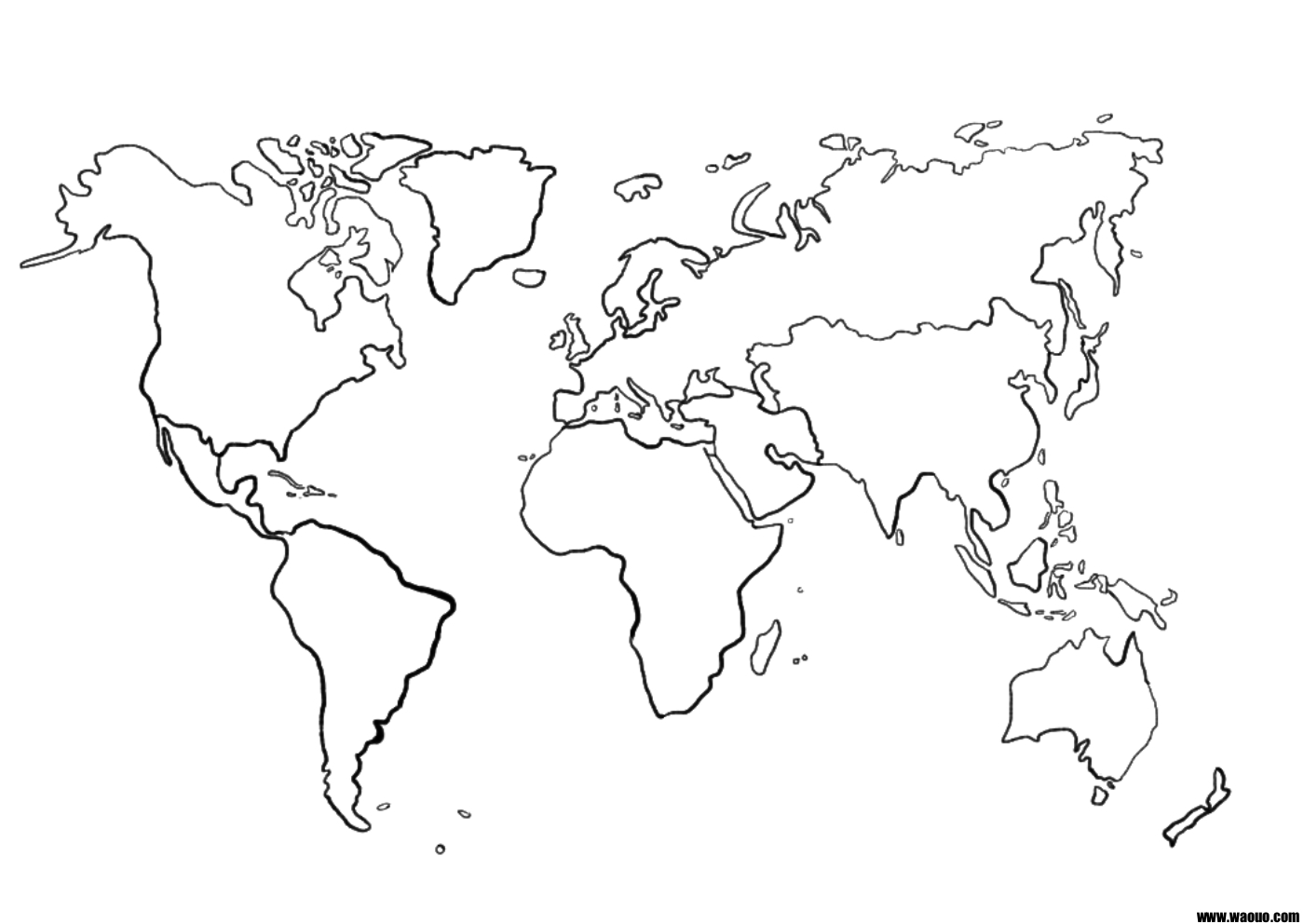 La géographie: Une description de l’environnement: ___Il y a trois sortes de toundras – alipine, arctique, antarctique ____des toundras sont très plates___(plaines sans arbres)______________Le pergilisol: les pieces de glace restent gelés,  devienent parfois des étendues d’eau____________________________________________________________________________________________________La toundra antarctique – donne l’impression d’être complètement couvert de glace, mais il y a aussi des algues et des mousses____Les toundras arctiques sont des deserts froids où il ne neige pas autant_______________Les toundras alpines se trouvent sur les sommets des montagnes ____________________il y a certains animaux et insects adaptés aux toundrasLa températureLa pluviosité L’altitude- en été, pas plus de 12’C- -68’C en hivertoujours plutôt froide25 cm de précipitation par ans (différentes formes de l’eau)